Michael  Khodarkovsky:SİCİLYA  KAPRİSİGeçmiş  ve  Bugün - Igor Platonov’a  Övgü     Bizler  daima  öğrencilerimize  eski  ustalar  tarafından  oynanmış  oyunları  çalışmalarını  öğütleriz,  böylece  klasik  oyunlardan  öğrenebileceklerdir. Bu  makalede,  bugün  birçokları  tarafından  unutulmuş  olan   SSCB’li  büyükusta  Igor  Platonov  tarafından  1970’lerde  oynanmış oyunları  andıran  modern  oyunlarla  ilgileneceğiz.  Ben  şahsen  1985’de  SSCB  Volgograd  Takımlar  Kupası’nda  Ukrayna  Takımı’nın  baş  antrenörlüğünü  yapan  Platonov’un  yardımcı  antrenörü  olarak  görev  alma  şerefine  eriştim. Görüşmelerimiz ve  ortak  analizlerimiz   bana  hem  satranç  analizcisi  hem de  antrenör  olarak  gelişim  sağlamamda  yardımcı  oldu.  Eski  dostlarım  ve  akıl  hocalarım  GM’ler  Lev  Alburt  ve  Sam  Palatnik,  Igor  Platonov’u  çok  yakından  tanıyorlardı. Ortaklaşa  yazmış  oldukları  “Platonov  Satranç  Akademisi”  adlı  kitapta:  “Platonov  hiç  kuşkusuz  bir  satranç  filozofuydu… Açıkça  ortaya  konmuş  bireyselliği  ile  yorumlarının  derinliği  ile  güçlü  zihninin  birleşimi, onu  satranç  galaksisinde  seçkin  bir  yıldız  yapıyordu…”     Lev  ve  Sam’a, Igor  Platonov’a  övgü  yapmak  için  çalışmalarından  alıntılar  yapmama  izin  verdikleri  için  minnettarım.Levy   :   PlatonovHavana   1972     1.e4  c5  2.Af3  Ac6  3.d4   cd4  4.Ad4  Vb6     Son  yüzyılın  70’li  yılları  için  oldukça  yenilikçi  bir  fikir:  Beyaz  atı  ideal  hanesi  olan  d4’den  b3’e  dönmeye  zorluyor. Bu  fikir  sonraları  pek  çok  tanınmış  oyuncu  arasında  popülerlik  kazanmış  ve  açılış  repertuarlarına   dahil  edilmiştir.       5.Ab3  Af6  6.Ac3  e6  7.Fe3  Vc7  8.a3  Fe7  9.f4  d6  10.Fd3  a6  11.Vf3  b5  12.0-0  Fb7  13.Kae1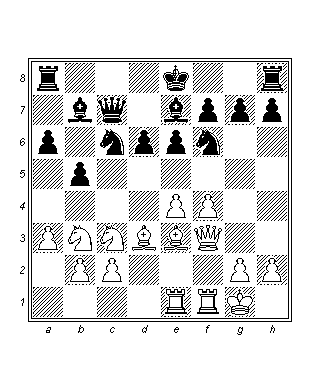      Beyaz,  gelişimini  tamamlamıştır  ve  görünüşe  göre  yanlış  yaptığı  herhangi  bir şey  yoktur. Ne  var  ki, birkaç  hamle  içinde  kendisi  beklenmedik  şekilde  zayıf  bir  konumda  kalacaktır.     13…b4  14.ab4  Ab4  15.Vg3  0-0  16.e5  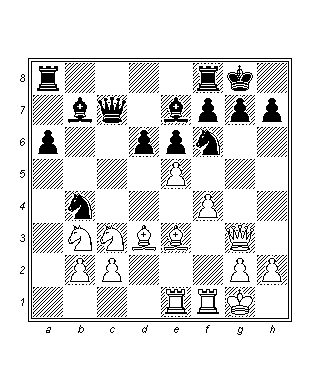      16…Ah5  17.Vh3  g6  18.g4  Ad3  19.cd3  Ag7  20.Kc1  Vd8  21.ed6  Fd6   22.Ad2     22.Ac5  Kb8  23.Ab7  Kb7  24.Vg2  Vb8  25.Ae4  Fe7  26.Fd4  f5  27.gf5  Af5  28.Fe5  Va7  29.Vf2=  yapmak  daha  iyi  gibi  görünüyordu.     22…Fe7  23.Ade4  Kc8     23…h5  24.g5  Af5     24.Kcd1  h5  25.gh5  Ah5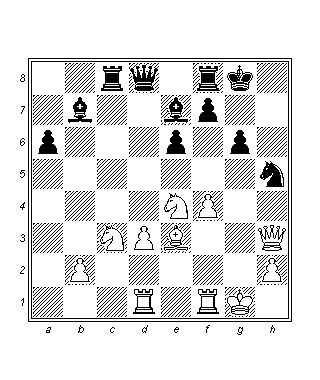      Siyahın  25.  hamlede  oyuna  tümüyle  hakim  olacağını  13.  hamleye  bakarak  görmek  zordu.       26.f5  ef5  27.Kf5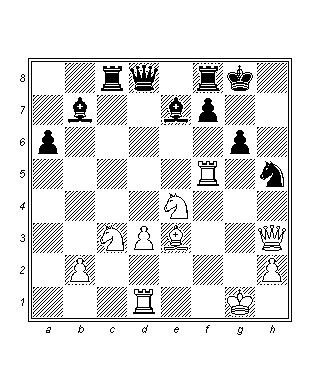      27…gf5!  28.Vh5  Kc6!?  29.Vf5  Kg6  30.Ag3  Fd6  31.Ace2  Ke8  32.Af4  Ff4  ve  beyaz  33.Vf4  Vd5  veya  33.Ff4  sonrasında  33…Vd4  ve   34…Vb2  yüzünden  terk  etti.   0-1Kamsky   :   GelfandKazan  2011     1.e4  c5  2.Af3  Ac6  3.d4  cd4  4.Ad4  Vb6    Levy  :  Platonov  oyunundan yaklaşık  40  sene  sonra, Boris Gelfand  bu  varyantı  Kamsky’ye  karşı  en  önemli  satranç  organizasyonlarından  biri  olan  Dünya  Şampiyonası  Adaylar  maçında  kullanmaya  karar  veriyor.    5.Ab3  Af6  6.Ac3  e6  7.Fd3  Fe7  8.0-0  0-0  9.a4  d6  10.Fe3  Vc7  11.f4  b6  12.Vf3  Fb7  13.Ab5  Vb8  14.c3  e5!?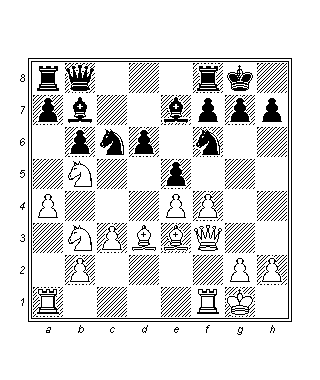      Bu  hamle  ciddi  bir  değerlendirmeyi  hak  ediyor. 50’li  yıllara  dönersek, Sicilya  savunmasındaki  en  önemli  stratejik  planın  beyaz  atların  uyumunu  bozmak  olduğunu  görürüz. Bu  anlamda   14…e5  hamlesi  d4  hanesinin  kontrolünü  vurgular  ve  beyaz  atların  birbiriyle  uyum  içinde  çalışma  olanağını  devre  dışı  bırakır.     15.f5  a6  16.Aa3  d5!?  17.Ad2  Vd8  18.Ff2  d4!  19.Ve2  Ke8  20.Ab3  Ad7  21.Şh1  Fa3       21…Fh4=.     22.Ka3  Ac5     22…Vf6  veya  22…Af6  hamlelerinden  sonra  görece  eşit  konumlara  ulaşılır. Oyunda  yapılan  hamle  ve  bir  sonraki  hamle, aktif  ata  bağlı  olarak  agresif  görünmesine  rağmen,  rakibe  fazla  sorun  yaratmaz. 25.Vb5  hamlesinden  sonraki  devamyoluna  göz  atınız.     23.Fc4  Aa5?!    23…Ab3  24.Fb3  dc3  25.Vh5.     24.Aa5  ba5  25.Vh5?     25.Ff7  Şf7  26.Vc4  Fd5  27.ed5  Ae4  28.d6  Şf8  29.cd4  Af2  30.Kf2  ed4  31.Kf1  Vd6.     25…Vc7  26.Fd5  Fd5   27.ed5  Ae4  28.Fg1?    Şimdi  siyah  kazanan  bir  konum  elde  ediyor. 28.Ve2  Af2  29.Vf2  Vc4  30.f6  g6  31.cd4  ed4  32.Vf4  Ke4  33.Vc1  Vc1  34.Kc1  Ke5  35.Kd3  Kd5,  siyahın  şansları  halen  daha  iyi  olsa  da,  beyaz  için  oyunda  yapılan  hamleden  daha  iyi  bir  devamyoludur.     28…Vc4  29.Kaa1  Vd5  30.Kad1  d3  31.Vf3  Kad8  32.Kfe1  Af6  33.Vd5  Kd5 -+  34.c4  Kd7  35.Fb6  e4  36.c5  Kc8  37.h3  h5  38.Şg1  h4  39.Fa5  Kc5  40.Fc3  Kc4  41.Ff6  gf6  42.b3  Kb4  3.Şf2  Kd5  44.Şe3  Kf5  45.Kc1  Kg5  46.Kc4  Kc4  47.bc4  Kg2  48.c5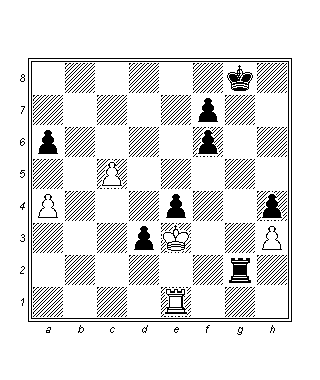      48…Ke2  49.Ke2  de2  50.Şe2  Şf8   0-1Suetin   :   PlatonovRusya  1976     1.e4  c5  2.Af3  d6  3.d4  cd4  4.Ad4  Af6  5.Ac3  a6   6.Fe3  e6  7.Fe2  Vc7  8.f4  b5  9.Ff3  Fb7  10.a3  Abd7  11.Ve2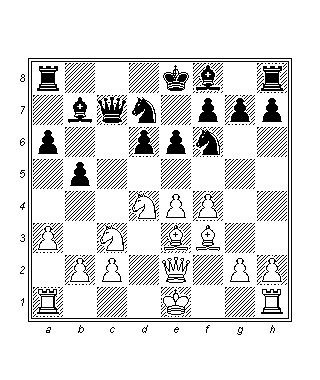      Suetin, İnformatördeki  yorumlarında  beyazın  buradaki  konumunun  hafifçe  üstün  olduğunu  yazmıştır. Ancak  oyun  ilerledikçe  fikrini  ters  yönde  değiştirmiştir.     11…e5  12.Af5  h6!?     Atın  f5’deki  kötü  konumundan  uzun  vadede  faydalanmayı  amaçlayan  doğru  bir  hamle.     13.0-0  g6   14.Ag3  ef4  15.Ff4  Ae5  16.Kad1  Fg7  17.Şh1  0-0     Her  iki rakip  için  kritik  olan  bir  konuma  ulaşılmıştır  ve  açılıştan  oyunortasına  geçilmektedir.     18.Kf2  Kfe8  19.Vf1  Kad8  20.Fe5  Ke5!?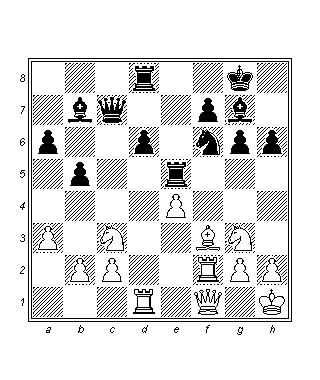      Kalenin  5.  yatayda  manevra  yapmasını  sağlayacak  olan  zekice  bir  hamle.     21.Kfd2  h5  22.Vd3  Kc5  23.Af1  Ae8  24.e5  Ke5  25.Fb7  Vb7  26.Ad5  Af6  27.Af6  Ff6  28.Kf2  Ve7  29.c4  Fg7  30.cb5  ab5  31.Ad2  Ke1  32.Ke1  Ve1  33.Kf1  Ve8  34.af3  Vc6  35.Ag5  Kf8  36.b3  d5  37.Vf3  Vd7  38.a4  ba4  39.ba4  Fh6  40.Vf6  d4  41.Af3  d3  42.Va1  d2  43.a5  Kc8  44.Ad2  Vd2  45.a6  Kc2  46.Kg1  Ka2  47.a7     Ve  rakibi  son  ufak  bitiriş  ayarını  (47…Vg2!)  yapmadan  önce  beyaz  terk  etti.   0-1Karjakin   .   CheparinovPorto  Carras  2011     1.e4  c5  2.Af3  d6  3.d4  cd4  4.Ad4  Af6  5.Ac3  a6  6.Fe3  e6  7.f3  b5  8.Vd2  Abd7  9.g4  h6  10.0-0-0  b4     Bobby  Fischer’e  göre  b4  ve  takiben  d5  yapmak  sicilyada  siyah  için  iyidir.     11.Ace2     11.Ac6  bc3.     11…Vc7  12.h4  d5  13.Fh3  Ab6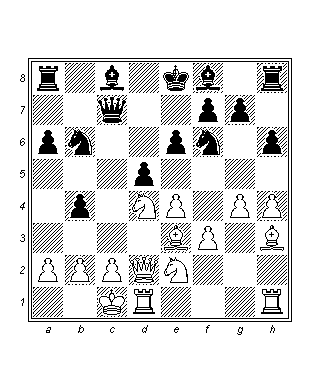      At  için  en  iyi  yer – buradan  c4  hanesini  kontrol  ediyor  ve  olası  tematik  fedalara  karşı  e6  piyonunu  koruyabilmesi  için  beyaz  haneli  filin  önünü  açıyor.     14.b3  de4  15.g5  Afd5  16.fe4   Ae3  17.Ve3  hg5  18.hg5  g6!  19.Şb1  Fg7  20.Khf1  Ve5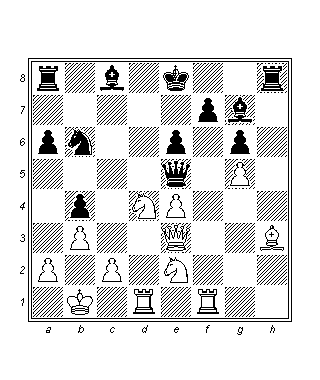      Uzun  çaprazdaki  batarya  ateş  etmeye  hazırdır.      21.Vf2  Ka7  22.Ag1  Kc7  23.Agf3  Vc5  24.Vd2  Vc3  25.Fg4  Vd2     Burada  vezir  değişmek  siyaha  yarar.     26.Kd2   Şe7  27.Kfd2  Ad7  28.Ae2  Fb7  29.Ae1  Ae5  30.Ad3  Şe8  31.Ae5  Fe5     Beyaz,  tehditleri  savuşturabilmiş  görünse  de,  stratejik  anlamda  siyah  daha  iyi  bir  oyunsonuna  girmiştir  ve  aşağıdaki  hamlelerle  bunu  kanıtlayacaktır.     32.Ff3  Kh4  33.Ac1  Fe4  34.Ke2  Ff3  35.Ke5  Fe4  36.Kf2  Ff5  37.Ka5  Kc6  38.Kg2  Kh3  39.Ke5  Kh1  40.Şb2  Kd6  41.Ad3  Fd3  42.cd3  Kd3  43.Ke4  a5  44.Ke5  Kd5  45.Kd5  ed5  46.Kd2  Kf1     Beyaz,  47.Kxd5  Kf5!  yüzünden  terk  etti.   0-1Tal   :   PlatonovRusya  1968     Aşağıdaki  parti,  Platonov’un  sağlam  galibiyetlerinin  arasındaki  en  büyük  başarılarından biridir.     1.e4  c5  2.Af3  d6  3.d4  cd4  4.Ad4  Af6  5.Ac3  a6  6.Fg5  e6  7.Vf3  h6  8.Fh4  Abd7     9.0-0-0  Vc7  10.Fe2  Fe7!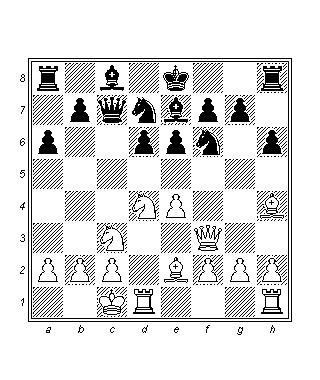      10…b5?  oynanması  halinde  karşı  karşıya  kalınacak  gizli  tuzaktan  sakınarak:  11.e5!  Fb7  12.Ae6  fe6  13.Vh5!  ve  eğer  13…Ah5,  takiben  14.Fh5  ile  mat!     11.Khe1  g5  12.Fg3  Ae5  13.Ve3  b5   14.a3  Kb8  15.f3  Afd7!     Şimdi  siyah,  atını  d7 – b6  aracılığıyla  c4’e  aktararak  süvarilerinin  hakimiyetini  sağlamayı   planlıyor.     16.f4  gf4   17.Ff4  b4  18.ab4  Kb4  19.Kf1  Vb6  20.b3  Ag6  21.Fh5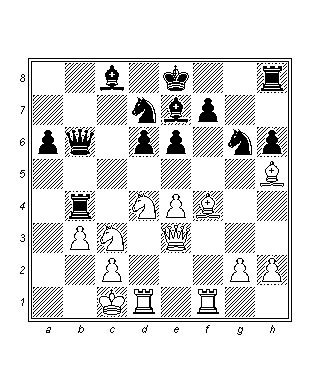      21…Kd4!  22.Kd4  Af4  23.Kf4       23.Ff7  Şd8  24.Kf4  e5 -+.     23…Fg5!  24.Ff7  Şd8  25.e5  Kf8  26.Ae2  Kf7  27.h4  Ff4  28.Af4  d5  29.g4  Kg7  30.g5  hg5  31.hg5  Şe8  32.Ah5  Kh7!  33.Af6     33.g6  Kh5  34.g7  Şf7  35.Vf3 Kf5  36.Kg4  Vd8!-+.     33…Af6  34.ef6  Kh1  35.Şb2  Kh4!  36.c3  Kh2  37.Şa3  Kc2     37…a5!      38.Vh3  Va5  39.Ka4  Vc5  40.Kb4  a5  41.Vh8  Şd7  42.Vh7  Şc6  43.Vc2  ab4  44.Şa2  bc3  45.g6  e5  46.f7  Fe6  47.Vd3  Vf2+-     Teknik  anlamda  kazanç  konumuna  götüren  en  iyi  devamyolu.  47…c2?  48.Va6  Şc7  49.f8V  Vf8  50.Va7, sürekli  şahla.     48.Şa3  Va7  49.Şb4  Vc5  50.Şa4  c2  51.f8V  Va7  52.Şb4  Vb7  53.Şa4  c1V  54.Vff1  Vf1  55.Vf1  Va7  56.Şb4  Vc5  57.Şa4  Şb6    0-1